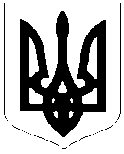 СЕЛИЩНИЙ ГОЛОВА ВИКОНАВЧОГО КОМІТЕТУ ЛИСЯНСЬКОЇ СЕЛИЩНОЇ  РАДИ  ЧЕРКАСЬКОЇ ОБЛАСТІРОЗПОРЯДЖЕННЯВідповідно до ст.ст. 13, 42, 59, 73 Закону України «Про місцеве самоврядування в Україні», ст.68 ЗУ «Про освіту», ст. 32 ЗУ «Про повну загальну середню освіту», постанови КМУ від 03.11.2010 №996 «Про забезпечення участі громадськості у формуванні та реалізації державної політики», з метою реалізації членами територіальної громади свого права на участь у місцевому самоврядуванні, та для врахування всіх пропозицій та зауважень громадськості:Провести публічні громадські обговорення проектів рішень Лисянської селищної ради щодо реорганізації Дашуківської, Хижинської, Смільчинецької та Шестеринської філій КОЗ «Лисянський НВК «ЗОШ І-ІІІ ступенів №1 – гімназія – ДНЗ» Лисянської селищної ради Черкаської області (І-ІІ ступенів)шляхом пониження до І ступеня. Оприлюднити інформацію про проведення обговорення на офіційному веб-сайті селищної ради, на стенді в адміністративному приміщенні селищної ради.Опублікувати проекти рішень Лисянської селищної ради щодо реорганізації Дашуківської, Хижинської, Смільчинецької та Шестеринської філій КОЗ «Лисянський НВК «ЗОШ І-ІІІ ступенів №1 – гімназія – ДНЗ» Лисянської селищної ради Черкаської області (І-ІІ ступенів)шляхом пониження до І ступеня. в черговому номері громадсько-політичної газети «Понад Тікичем».Затвердити план заходів з організації та проведення публічних громадських обговорень  проектів рішень Лисянської селищної ради щодо реорганізації Дашуківської, Хижинської, Смільчинецької та Шестеринської філій КОЗ «Лисянський НВК «ЗОШ І-ІІІ ступенів №1 – гімназія – ДНЗ» Лисянської селищної ради Черкаської області (І-ІІ ступенів)шляхом пониження до І ступеня, згідно з додатком 1.Визначити відділ правової і кадрової роботи та публічних закупівель виконавчого комітету Лисянської селищної ради відповідальним за організаційне забезпечення проведення публічного громадського обговоренняКонтроль за виконанням розпорядження покласти на першого заступника селищного голови Зарудняка О.М.В.о.селищного  голови                                                                               О.В.Макушенкосмт Лисянка12.03.2021№ 26-рДодаток 1до розпорядження селищного голови від 12.03.2021 №26-рПЛАНзаходів з організації та проведення публічних громадських обговорень  проектів рішень Лисянської селищної ради щодо реорганізації Дашуківської, Хижинської, Смільчинецької та Шестеринської філій КОЗ «Лисянський НВК «ЗОШ І-ІІІ ступенів №1 – гімназія – ДНЗ» Лисянської селищної ради Черкаської області (І-ІІ ступенів)шляхом пониження до І ступеня.Секретар 	О.В.МакушенкоПро проведення публічних громадських обговорень проектів рішень Лисянської селищної ради щодо реорганізації Дашуківської, Хижинської, Смільчинецької та Шестеринської філій КОЗ «Лисянський НВК «ЗОШ І-ІІІ ступенів №1 – гімназія – ДНЗ» Лисянської селищної ради Черкаської області (І-ІІ ступенів)шляхом пониження до І ступеня. № п/пНазва заходуТерміни виконанняПримітки Опублікування інформації про проведення публічних громадських обговорень12.03.2021 – 20.03.2021Підготовка пропонованого проекту рішення селищної ради з пояснювальною запискою12.03.2021 – 20.03.2021Опублікування проекту рішення селищної ради  у черговому номері громадсько-політичної газети «Понад Тікичем»12.03.2021 – 20.03.2021Збори, зустрічі з громадськістюВпродовж проведення публічних громадських слухань (за потреби)Збори, зустрічі з педагогічними та батьківськими колективамиВпродовж проведення публічних громадських слухань (за потреби)Приймання пропозицій12.03.2021 – 09.04.2021 (до 10:00 год.)Вивчення і аналіз отриманої інформації12.03.2021 – 09.04.2021Оприлюднення звіту про результати публічного громадського обговорення  на офіційному веб-сайті селищної радиПісля закінчення проведенняВинесення проекту рішення селищної ради на розгляд сесії12.04.2021 – 30.04.2021